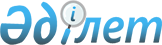 Об утверждении Правил проведения раздельных сходов местного сообщества и количества представителей жителей села для участия в сходе местного сообщества на территории села Иртышск Иртышского района
					
			Утративший силу
			
			
		
					Решение маслихата Иртышского района Павлодарской области от 31 июля 2014 года № 151-31-5. Зарегистрировано Департаментом юстиции Павлодарской области 27 августа 2014 года № 3960. Утратило силу решением Иртышского районного маслихата Павлодарской области от 27 декабря 2022 года № 107-27-7
      Сноска. Утратило силу - решением Иртышского районного маслихата Павлодарской области от 27.12.2022 № 107-27-7 (вводится в действие по истечении десяти календарных дней после дня его первого официального опубликования).
      Примечание РЦПИ.
      В тексте документа сохранена пунктуация и орфография оригинала.
      В соответствии со статьей 39-3 Закона Республики Казахстан от 23 января 2001 года "О местном государственном управлении и самоуправлении в Республике Казахстан", Типовыми правилами проведения раздельных сходов местного сообщества, утвержденными постановлением Правительства Республики Казахстан от 18 октября 2013 года № 1106, Иртышский районный маслихат РЕШИЛ:
      1. Утвердить прилагаемые Правила проведения раздельных сходов местного сообщества на территории села Иртышск Иртышского района.
      2. Утвердить количественный состав представителей жителей села Иртышск Иртышского района для участия в сходе местного сообщества в количестве 5% от общего числа жителей села.
      3. Контроль за исполнением настоящего решения возложить на постоянную комиссию Иртышского районного маслихата по вопросам законности, правопорядка и межнациональных отношений.
      4. Настоящее решение вводится в действие по истечении десяти календарных дней после дня его первого официального опубликования. Правила проведения раздельных сходов местного сообщества
на территории села Иртышск Иртышского района
1. Общие положения
      1. Настоящие Правила проведения раздельных сходов местного сообщества и определения количества представителей жителей села для участия в сходе местного сообщества на территории села Иртышск Иртышского района (далее – Правила) разработаны в соответствии со статьей 39-3 Закона Республики Казахстан от 23 января 2001 года "О местном государственном управлении и самоуправлении в Республике Казахстан", а также Типовыми правилами проведения раздельных сходов местного сообщества, утвержденными постановлением Правительства Республики Казахстан от 18 октября 2013 года № 1106 и устанавливают порядок проведения раздельных сходов местного сообщества жителей на территории села Иртышск Иртышского района.
      2. Раздельный сход местного сообщества жителей (далее - раздельный сход) на территории села Иртышск Иртышского района созывается и проводится с целью избрания представителей для участия в сходе местного сообщества. 2. Порядок проведения раздельных сходов
      3.мРаздельныймсходмсозываетсямакимоммселамИртышск.
      Проведение раздельных сходов допускается при наличии положительного решения акима Иртышского района на проведение схода местного сообщества.
      4. О времени, месте созыва раздельных сходов и обсуждаемых вопросах население местного сообщества оповещается не позднее чем за десять календарных дней до дня его проведения через средства массовой информации или иным способом.
      5. Проведение раздельного схода в пределах села организуется акимом села Иртышск.
      6. Перед открытием раздельного схода проводится регистрация присутствующих жителеймсоответствующегомсела,мимеющихмправомвмнеммучаствовать.
      7. Раздельный сход открывается акимом села Иртышск Иртышского района или уполномоченным им лицом.
      Председателем раздельного сходамявляется аким села Иртышск Иртышского района или уполномоченное им лицо.
      Для оформления протокола раздельного схода открытым голосованием избирается секретарь.
      8. Кандидатуры представителей жителей села для участия в сходе местного сообщества выдвигаются участниками раздельного схода в соответствии с количественным составом, утвержденным маслихатом Иртышского района.
      Количество представителей жителей села для участия в сходе местного сообщества определяется на основе принципа равного представительства.
      9. Голосованиемпроводитсямоткрытыммспособоммперсонально по каждой кандидатуре.мИзбранными считаются кандидаты, набравшие наибольшие голоса участников раздельного схода.
      10. На раздельном сходе ведется протокол, который подписывается председателем и секретарем и передается в аппарат акима села Иртышск.
					© 2012. РГП на ПХВ «Институт законодательства и правовой информации Республики Казахстан» Министерства юстиции Республики Казахстан
				
Председатель сессии
Б. Бакишев
Секретарь районного маслихата
Ж. БеспаевУтверждены
решением XXXI сессии
Иртышского районного маслихата
V созыва от 31 июля 2014 года
№ 151-31-5